Departamenti i Financave dhe Shërbimeve të Përgjithshme / Divizioni i Burimeve Njerzore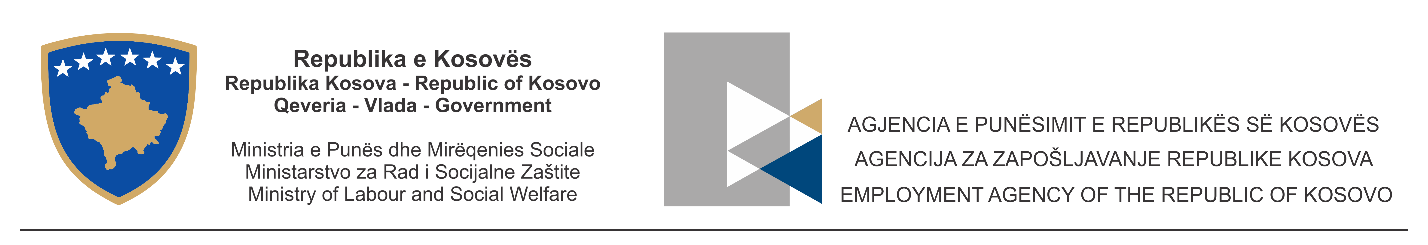 datë : 22.08.2018NJ O F T I MPËR REZULTATIN E PËRZGJEDHJES PËRFUNDIMTARE TË KANDIDATIT PJESMARRËS NË PROCEDURËN E REKRUTIMITAgjencia e Punësimit e Republikës së Kosovës/MPMS  në bazë të nenit 41, paragrafi 2 Rregullores Nr. 02/2010 për Procedurat e Rekrutimit në Shërbimin Civil, bënë njoftimin për shpalljen e rezultateve të procedurës së rekrutimit sipas rekomandimit të KPSHC – së për konkursin e jashtëm të datës 17.07.2018 me numër reference RN00003444.Titulli i vendit të punës: Zyrtar për Shërbime të Punësimit në Z.P - SuharekëEmri dhe Mbiemri:  Florim JashariPikët e përgjithshme të fituara: 314.5  pikë (62.9 %)Divizioni i Burimeve Njerëzore / APRK                                